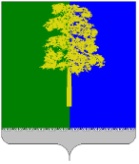 Муниципальное образование Кондинский районХанты-Мансийского автономного округа – ЮгрыАДМИНИСТРАЦИЯ КОНДИНСКОГО РАЙОНАПОСТАНОВЛЕНИЕВ соответствии со статьей 45 Градостроительного кодекса Российской Федерации, Федеральным законом от 06 октября 2003 года № 131-ФЗ «Об общих принципах организации местного самоуправления в Российской Федерации», постановлением администрации Кондинского района от 17 августа 2022 года № 1938 «Об утверждении административного регламента предоставления муниципальной услуги «Подготовка и утверждение документации по планировке территории»,                        на основании обращения акционерного общества «Нефтяная компания «Конданефть» от 19 июня 2024 года № 27, администрация Кондинского района постановляет:1. Принять решение о подготовке документации по внесению изменений                      в проект планировки и проект межевания территории по объекту «Обустройство Кондинского месторождения. Куст скважин 40 и коридоры коммуникаций».2. Акционерному обществу «Нефтяная компания «Конданефть» обеспечить подготовку документации за счет собственных средств.3. Постановление разместить на официальном сайте органов местного самоуправления Кондинского района.4. Контроль за выполнением постановления возложить на заместителя главы района А.И. Уланова. са/Банк документов/Постановления 2024от 25 июня 2024 года№ 662пгт. МеждуреченскийО подготовке документации по планировке территории по внесению изменений в проект планировки и проект межевания территории по объекту «Обустройство Кондинского месторождения. Куст скважин 40 и коридоры коммуникаций»Исполняющий обязанности главы районаА.В.Зяблицев